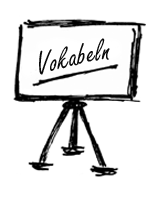 1/ WORTSCHATZ ZUM LERNENkommunizieren –
kontrollieren –
missbrauchen –
die Nachricht (en) –
rund um die Uhr –
das Passwort (ö er) –
der Nutzer (-) –
die SMS –
täglich –vorsichtig –
der Zweck (e) –
mobben –
ignorieren –
lebensnotwendig –
lehrreich –
die Rolle (n) – beunruhigend –
unterhaltsam –
die E-Mail (s) –
die Technologie (n) –
unkontrollierbar –
verheimlichen –
der Anschluss (ü e) –
die Dummheit (en) –
jederzeit –
sich konzentrieren auf(+akk)-  
beherrschen –
die Erfindung (en) –
die Folge(en) –
filmen –  
der Identitätsklau –
nötig –
der Missbrauch (ä e) –
prüfen –
Selbstmord begehen –
unerwünscht –
die Aufmerksamkeit – 
der Außenseiter –
berühmt – 
auf/passen auf –
(un)sicher – die Daten –
die Gefahr (en) –
beliebt –
ändern –
peinlich –
privat –
regelmäßig – regularly
der Ratschlag (ä e) –
die Beleidigung (en) –schicken - 
das Mem (e) - e
2/ ERGÄNZT DIE WÖRTER3/ FINDET DIE PHRASEN MIT ÄHNLICHEN BEDEUTUNGEN4/ WAS PASST ZUSAMMEN?5/ ÜBERSETZT, ORDNET, SCHREIBT IN DER TABELLE AUF:
to ignore – connection - consequence - stupidity - misuse – famous – popular - technology – to check – data – invention6/ SCHREIBT EINEN ABSATZ ÜBER DIE TECHNOLOGIE IN EUEREM TÄGLICHEN LEBEN.v_rs_cht_g - careful_nt_rh_lts_m - entertainingder Id_nt_t_tskl_ _ – identity theftdie G_f_hr - dangerm_bb_n – to bullym_ssbr_ _ch_n – to mis-usep_ _nl_ch - embarrassingder Zweckjemandem etwas mitteilen+DATIVElebensnotwendigkontrollierenlehrreichnotwendignötigwichtigprüfenpädagogischkommunizieren mit+DATIVbesorgniserregendbeunrughigender GrundEine E-mailSMS bekommenEin Passwortschickenvorsichtigbegeheneine unterhaltsameändernsich konzentrierengebenmeine AufmerksamkeitseinSelbstmordaufVerbenAdjektiveNomen